Panasonic mit stabiler Entwicklung im KamerageschäftPositiver Ausblick dank spiegelloser KamerasystemePRESSEINFORMATION
Nr. 056/FY 2019, September 2019Diesen Pressetext und die Pressefotos (downloadfähig mit 300 dpi) finden Sie im Internet unter www.panasonic.com/de/presse Hamburg, September 2019 – Es läuft für Panasonic im Fotogeschäft: Mit der Marke LUMIX behauptet sich der Hersteller seit mehr als zehn Jahren als Pionier und Innovationstreiber im Bereich der spiegellosen Systemkameras. Im März 2019 hat das Unternehmen sein Produktangebot mit dem erfolgreichen Marktstart der LUMIX S Serie nun nochmals strategisch erweitert und sich damit auch für die Zukunft in eine aussichtsreiche Position gebracht. 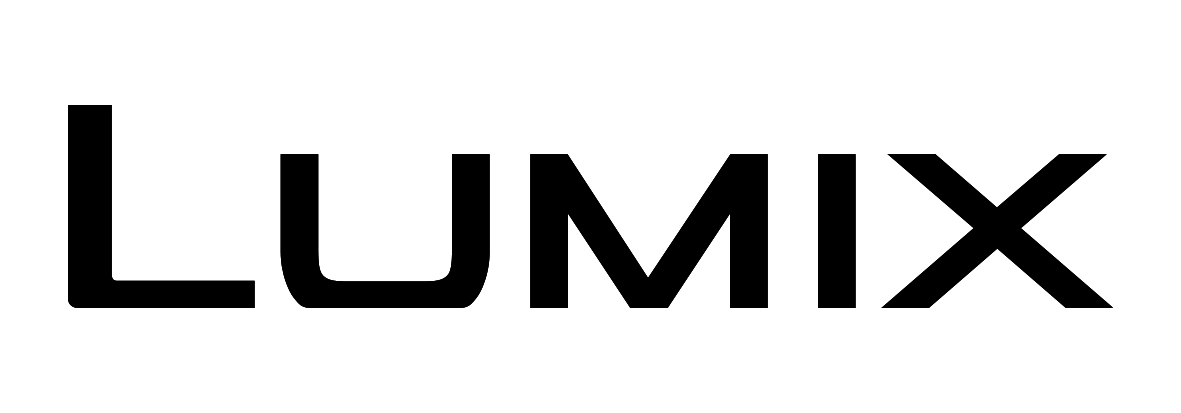 Großen Anteil an der positiven Perspektive hat das Geschäft mit digitalen spiegellosen Systemkameras – kurz DSLM. Dabei handelt es sich derzeit um das einzige Segment, das im umkämpften Kameramarkt kontinuierlich Zuwächse verzeichnet. Gut ein Fünftel konnte der Markt in diesem Bereich im vergangenen Jahr zulegen. Ein besonderer Wachstumstreiber sind hierbei die DSLM-Kameras mit Vollformatsensor. In diesem Segment, in dem Panasonic seit dem Marktstart der LUMIX S Serie im März 2019 vertreten ist, hat sich der Markt beinahe verdoppelt. Insgesamt liegt das Unternehmen bei den spiegellosen Systemkameras bei einem stabilen Marktanteil von knapp 10 Prozent. Im Kompaktkamerageschäft hält Panasonic zudem mit konstanten Marktanteilen die Spitzenposition. Mit Blick auf den Gesamtmarkt erreicht der Hersteller so eine stabile Position mit rund 16 Prozent Marktanteil. „Der Digital Imaging-Bereich hat für uns perspektivisch eine große Bedeutung – sowohl mit Blick auf die Marktpotentiale in der ambitionierten Fotografie als auch aufgrund der vielen Querverbindungen in unser B2B-Geschäft“, erklärt Kai Hillebrandt, Managing Director DACH und NL. „Von Sensoren über Speichermedien und leistungsstarke Akkus bis in den Bereich der Bildverarbeitung profitieren wir von den Entwicklungen in anderen Produktbereichen, so zum Beispiel in der Sicherheits- und Broadcast-Technik. Diese Synergien sind ein immenser Vorteil im Wettbewerb und Ausdruck unserer Stärke als Gesamtunternehmen.“Erfolgreicher Marktstart der LUMIX S SerieDass der interne Wissenstransfer auch zu einer hohen Produktqualität führt, zeigen nicht zuletzt die positiven Kritiken von ausgewiesenen Experten und Fachmedien. Die LUMIX S1R, die im Vergleich zum Basismodell S1 über einen noch größeren Sensor mit effektiven 47,3 Megapixeln verfügt, wurde so etwa von der Expert Imaging and Sound Association (EISA) als beste Vollformatkamera für Fortgeschrittene 2019-2020 ausgezeichnet. Beide Modelle setzten sich zudem in den Tests nationaler und internationaler Fachmedien an die Spitze des Wettbewerbs. Beim renommierten Bildanalyse-Spezialisten DxOMark erreichte die S1R einen Gesamtwert von 100 Punkten – und damit das beste Ergebnis unter allen getesteten Vollformatkameras.Auch bei den Anwendern kommen die beiden Modelle gut an, wie Armando Romagnolo, Director Marketing CE, feststellt: „In der LUMIX S1 und S1R vereinen wir die Vorzüge des großen Sensors mit der geballten Erfahrung, die wir als Pionier der spiegellosen Systeme im vergangenen Jahrzehnt erarbeitet haben. Mit den beiden Modellen haben wir uns ganz klar im professionellen Bereich positioniert.“LUMIX S1H: Spiegellose Vollformat-Kamera mit Cinema-VideoqualitätWeiteren Zuwachs erhält die Serie durch die LUMIX S1H, die auf der IFA 2019 Europapremiere feiert. Das neue Modell zeichnet sich durch Cinema-Videoqualität und eine Vielfalt an Videofunktionen für professionelle Anwender aus. Weitere Argumente für die Systemkamera mit L-Bajonett liefern unter anderem die Dual ISO- und -Bildstabilisierung sowie ein 5,8 Megapixel OLED-Sucher. Während des globalen Launch-Events verkündete Panasonic zudem, dass das Unternehmen im Rahmen seiner Partnerschaft mit Atomos Limited den Transfer von RAW-Daten über HDMI auf den Atomos Ninja V Monitor ermöglichen wird.„Mit der LUMIX S1H schlagen wir eine Brücke von den spiegellosen Systemkameras in den Bereich der professionellen Videografie“, so Armando Romagnolo. „Durch die kompakte Bauweise bei gleichzeitig immens hoher Bildqualität in 6K/25p eröffnet sie eine Flexibilität, die konventionelle Modelle nicht auf diesem Niveau leisten können. Selbstverständlich profitiert die LUMIX S1H dabei auch von der langjährigen Expertise, die Panasonic in der Entwicklung professioneller Broadcast-Kameras vorweisen kann.“Mit dem LUMIX S PRO 24-70mm F2.8 kündigt Panasonic zur IFA 2019 zudem ein neues Mitglied des L-Mount-Systems für die spiegellosen Vollformatkameras der LUMIX S Serie an. Der Hersteller hat sich zum Ziel gesetzt, bis 2020 mindestens zehn „LUMIX S PRO" Objektive zu entwickeln und die Produktpalette der S Serie damit weiter auszubauen. „Zusammen mit dem Objektiven unserer Allianzpartner Leica und Sigma werden im kommenden Jahr insgesamt mehr als 45 L-Mount-Objektive im Markt verfügbar sein. Durch die große Auswahl aus dem Angebot dieser drei Marken bieten wir unseren Kunden höchstmögliche Flexibilität und Zukunftssicherheit“, so Michael List, Sales Director DA und NL CE bei Panasonic.Kontinuierliche Weiterentwicklung der LUMIX G SerieWeiter fest im Blick hat das Unternehmen unterdessen die Weiterentwicklung der erfolgreichen LUMIX G Serie. Seit Juni 2019 ist die LUMIX G91 im Handel erhältlich. Das Mittelklasse-Flaggschiff wartet mit einem spritzwassergeschützten ergonomischen Gehäuse auf, hinter dem sich hochentwickelte Kameratechnik verbirgt: ein 20-Megapixel-Sensor ohne Tiefpassfilter, schneller DFD-Autofokus und eine effektive 5-Achsen-Dual-Bildstabilisierung. Hinzu kommen unlimitierte 4K Foto/Videofunktionen.Zum Messeauftakt präsentiert Panasonic zudem auch ein neues Objektiv für die LUMIX G Serie. Mit dem LEICA DG SUMMILUX 25mm / F1,4 II ASPH. stellt das Unternehmen in Berlin eine neue Version der Festbrennweite vor.„Mit dem vielfältigen Angebot der LUMIX G Serie sprechen wir ein breites Publikum vom ambitionierten Einsteiger bis zum Profifotografen an“, so Michael List. „Diese Vielfalt bildet auch weiterhin das Rückgrat unseres Kamerageschäfts, weshalb wir die Serie auch weiterhin pflegen und strategisch weiterentwickeln.“Nicht betroffen ist Panasonic unterdessen vom nachlassenden Interesse an Spiegelreflexkameras. Hier verzeichnete der Markt einen Rückgang von mehr als 30 Prozent. „Als wir 2008 mit der LUMIX G1 den DSLM-Bereich begründet haben, galten wir noch als Exoten. Heute ist klar: Panasonic war der Zeit deutlich voraus“, erklärt Michael List. „Wir haben den technologischen Fortschritt im DSLM-Bereich maßgeblich vorangetrieben und uns damit großes Vertrauen bei Kunden und Händlern verdient haben. Das zahlt sich nun aus.“Die aktuellen Neuheiten von Panasonic zur IFA 2019 finden Sie in Halle 5.2.Aktuelle Videos zu unseren LUMIX Systemkameras finden Sie auf Youtube unter: https://www.youtube.com/watch?v=e9RJUaYK760Über Panasonic:Die Panasonic Corporation gehört zu den weltweit führenden Unternehmen in der Entwicklung und Produktion elektronischer Technologien und Lösungen für Kunden in den Geschäftsfeldern Consumer Electronics, Housing, Automotive und B2B Business. Im Jahr 2018 feierte der Konzern sein hundertjähriges Bestehen. Weltweit expandierend unterhält Panasonic inzwischen 582 Tochtergesellschaften und 87 Unternehmensbeteiligungen. Im abgelaufenen Geschäftsjahr (Ende 31. März 2019) erzielte das Unternehmen einen konsolidierten Netto-Umsatz von 62,52 Milliarden EUR. Panasonic hat den Anspruch, durch Innovationen über die Grenzen der einzelnen Geschäftsfelder hinweg Mehrwerte für den Alltag und die Umwelt seiner Kunden zu schaffen. Weitere Informationen über das Unternehmen sowie die Marke Panasonic finden Sie unter http://www.panasonic.com/global, www.lumixgexperience.panasonic.de/ und www.experience.panasonic.de/.Weitere Informationen:Panasonic Deutschlandeine Division der Panasonic Marketing Europe GmbHWinsbergring 1522525 HamburgAnsprechpartner für Presseanfragen:
Michael Langbehn
Tel.: 040 / 8549-0 
E-Mail: presse.kontakt@eu.panasonic.com 